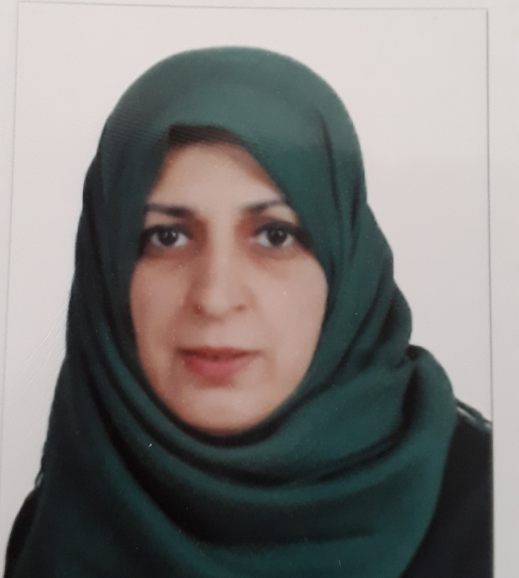 الاختصاص العام:علوم الحياةةالاختصاص الدقيق: الحيوان-انسجة حيوانية-07702029249رقم الموبايل :ilhsbio41@uomosul.edu.iqالبريد الالكتروني : Ilham Abd Allah Ali Al-Saleem الباحث العلمي(Google scholar):Ilham Abd Allah Al-Saleem:البوابة البحثية (Researchgate) https://www.scopus.com/authid/detail.uri?authorId=57204928408رقم الباحث العلمي (Research ID) 	:Orcid	https://orcid.org/0000-0003-3779-0571